PSP Bojana MihocekPetak, 30.4.2021. AKTIVNOST: POZNAVANJE ŽIVOTINJAOPIS AKTIVNOSTI: POGLEDAJ SLIKE I IMENUJ SVE ŽIVOTINJEMOŽEŠ LI PREPOZNATI KOJE SU DOMAĆE ŽIVOTINJE?POKAŽI ILI OLOVKOM ZAOKRUŽI SVE DOMAĆE ŽIVOTINJERAZGOVARAJ S RODITELJIMA KOJA JE TEBI NAJDRAŽA ŽIVOTINJA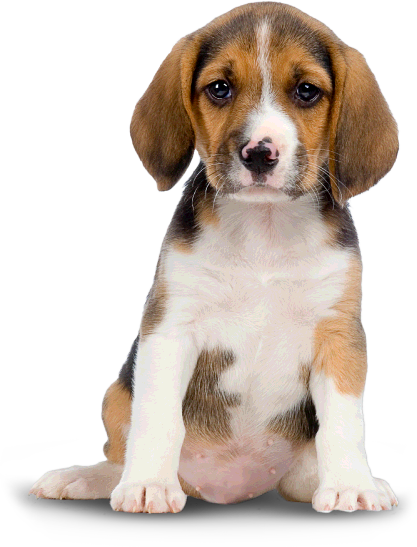 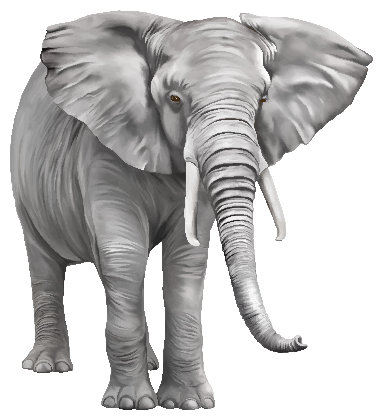 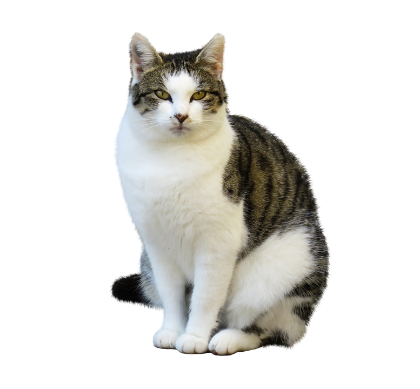 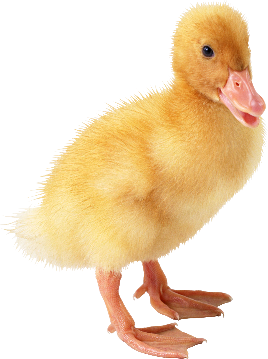 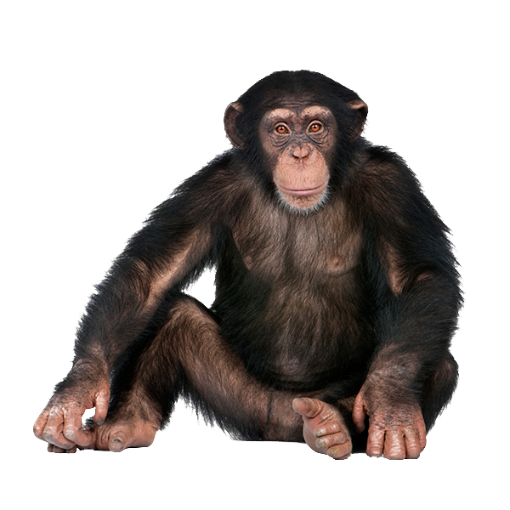 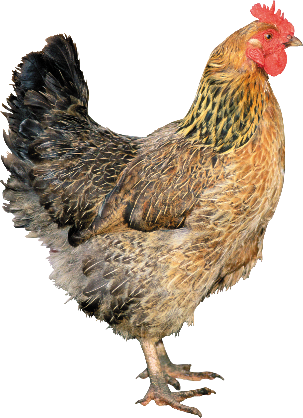 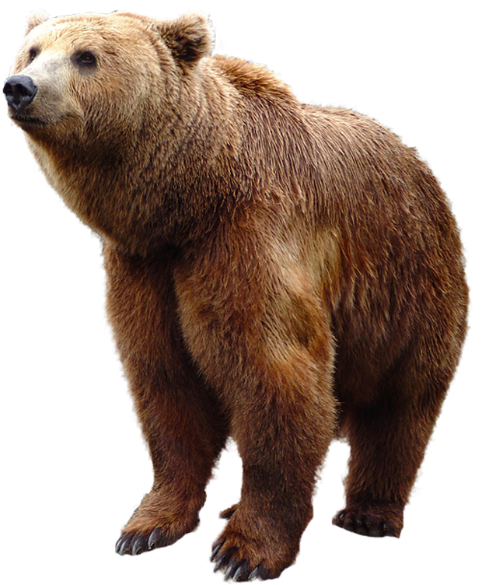 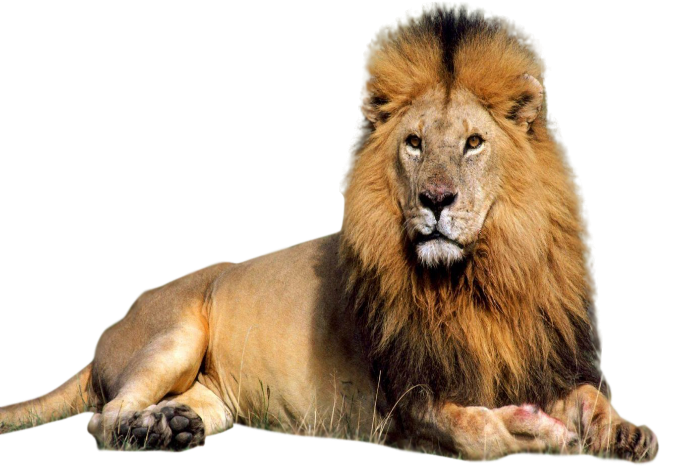 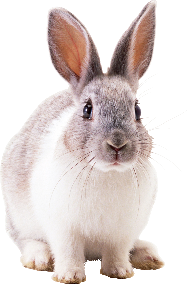 